平成２７年	７月	９ 日 り	ん	ご	果	樹		課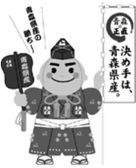 ２６年産りんごの販売価格（２７年６月）について消費地市場価格６月の消費地市場価格は、１kg 当たり４４７円で、前年に比べると１１５％、前３か年平均との対比で１２０％、前５か年中庸３か年平均との対比では１２９％となった。主力の有袋ふじの入荷量が少なかったため、品薄感が強く、高値となった。累計では、１kg 当たり３０５円で、前年対比１００％、前３か年平均対比１００％、前５か年中庸３か年平均対比１１２％となった。（単位：円/kg、％）(注)価格は主要５市場（東京、大阪、名古屋、福岡、札幌）の加重平均(注)前５か年中庸３か年平均は、同月の過去5か年の中庸3か年平均値であり、過去5か年継続して数値のあるものについて算出している。〈参考〉産地価格26 年産の産地価格調査は、4 月をもって終了している。（単位：円/kg、％）(注)価格は産地5市場及び県りんご商協連加入の主要組合員の加重平均(注)前５か年中庸３か年平均は、同月の過去5か年の中庸3か年平均値であり、過去5か年継続して数値のあるものについて算出している。平成26年産りんご品種別平均価格〈参考〉    【産地価格】    4月をもって調査を終了しました。	（単位：円／kg、％）※産地5市場及び県りんご商協連加入の主要組合員の平均価格（加重平均）である。※前5か年中庸3か年平均は、同月の過去5か年の中庸3か年平均値であり、過去5か年継続して数値のあるものについて算出している（以下の表について同じ）。※価格は消費税を含む（以下の表について同じ）。※その他は早生ふじを含む数値である（以下の表について同じ）。【消費地市場価格】	（単位：円／kg、％）※県外消費地市場（東京、大阪、名古屋、福岡、札幌の5市場）での県産りんごの平均価格（加重平均）である。平成26年産りんご県外出荷実績（単位：トン、％）※出荷実績は、生食用として県外に出荷されたものである。平成26年産りんご県外市場販売金額（単位：トン、円／kg、百万円、％）※県外市場及び輸出の合計（小口他、加工は含まない）である。平成26年産りんご加工実績（単位：トン、％）平成26年産国産りんご輸出量及び金額	（単位：トン、百万円、％）［財務省：貿易統計］区分９月１０月１１月１２月１月２月３月４月５月６月累 計２６年産249237275304287286295334403447305２５年産247249288331305295295317356388306対	比1019595929497100105113115100前３か年平均262267287324303297302316349374306対	比95899694959698106115120100前５か年中庸３か年平均260263269297274259258275318347273対	比9690102102105110114121127129112区分９月１０月１１月１２月１月２月３月４月累 計２６年産138210174149156182205292180２５年産138175209185196194200246191対	比1001208381809410311994前３か年平均152185201183188195199233190対	比911148781839310312595前５か年中庸３か年平均151176185156157152156199174対	比91119949699120131147103区分区分つがる紅玉陸奥ジョナ王林ふじ合計区分区分つがる紅玉陸奥ジョナ王林ふじその他早生ふじ合計4月26年産1683361892153031872924月25年産2042372091892551692464月対比82142901141191111194月前3か年平均1902411971632421552334月対比88139961321251211254月中庸3か年平均1712241781462061171994月対比981501061471471601474月累計26年産159159308191162193142(122)1804月累計25年産141162247187142218148(157)1914月累計対比113981251021148996(78)944月累計前3か年平均154172232183145210164(178)1904月累計対比103921331041129287(69)954月累計中庸3か年平均149162217176138189153(167)1744月累計対比1079814210911710293(73)103区分区分つがる紅玉陸奥ジョナ王林ふじ合計区分区分つがる紅玉陸奥ジョナ王林ふじその他早生ふじ合計6月26年産3786704173544783694476月25年産3786443613753973683886月対比100104116941201001156月前3か年平均5553603113933273746月対比1211161141221131206月中庸3か年平均4983293083672973476月対比1351271151301241296月累計26年産232284450342310319274(261)3056月累計25年産240318446333286322276(274)3066月累計対比97891011031099999(95)1006月累計前3か年平均251321420325273322284(294)3066月累計対比92881071051149996(89)1006月累計中庸3か年平均251290395295256281272(282)2736月累計対比9298114116121114101(93)112区分区分つがる紅玉陸奥ジョナ王林ふじ合計区分区分つがる紅玉陸奥ジョナ王林ふじその他早生ふじ合計6月26年産15392,9391,5288,28967013,4806月25年産6352,7701,4899,22832913,8576月対比25011110610390204976月前3か年平均602,6961,8859,27536814,2876月対比651098189182946月中庸3か年平均753,2022,0219,68431815,4966月対比52927686211876月累計26年産23,4782,1901,04421,28822,287171,66842,207(18,889)284,1626月累計25年産21,0171,7551,18920,40924,169142,09033,364(15,299)243,9936月累計対比1121258810492121127(123)1166月累計前3か年平均21,2461,8191,45521,01623,172137,86529,835(12,947)236,4076月累計対比1111207210196125141(146)1206月累計中庸3か年平均21,2461,9621,71722,21425,206154,42128,518(12,864)259,4666月累計対比111112619688111148(147)110区分区分数量単価金額6月26年産13,3864475,9776月25年産13,7663885,3416月対比971151126月前3か年平均14,1833745,1546月対比941201166月中庸3か年平均15,3883475,2786月対比871291136月累計26年産273,02630683,5036月累計25年産233,39830671,3346月累計対比1171001176月累計前3か年平均226,34830668,4216月累計対比1211001226月累計中庸3か年平均248,84127668,1606月累計対比110111123区分区分原料集荷量原料処理量翌月繰越量6月26年産7321,2976386月25年産9611,2974936月対比761001296月前3か年平均1,3151,5776566月対比5682976月中庸3か年平均1,0801,4545096月対比68891256月累計26年産64,56963,9316月累計25年産50,01849,5256月累計対比1291296月累計前3か年平均59,33458,6796月累計対比1091096月累計中庸3か年平均52,99652,5226月累計対比122122